Просим зарегистрировать нашу фирму в качестве Экспонента выставки.ОПЛАТА УЧАСТИЯ В ВЫСТАВКЕ    Цены указаны с учетом НДС.  РЕГИСТРАЦИОННЫЙ СБОР  16000 руб.(ОПЛАЧИВАЮТ ВСЕ УЧАСТНИКИ) Включает: аккредитацию представителей (1 на каждые  арендуемой площади), один пригласительный билет на вечерний прием, стандартный блок информации о фирме в каталоге и получение каталога, диплом участника выставки, участие во всех мероприятиях выставки, не требующих специальных приглашений.
----------------------------------------------------------------------------------------------------------------------------------------------------------------- АРЕНДА ПЛОЩАДИ       Размеры арендуемой площади:     м  х     м  =     м².Тип площади (нужный тип отметить "галочкой" ): Конфигурация стенда и наценка: при заказе выставочного стенда с улучшенной обзорностью вводятся наценки в % от стоимости аренды необорудованной площади. (нужное отметить "галочкой" ): Итого стоимость аренды выставочной площади:                руб.  +                       руб.    =                       руб.                                                                                                                   базовая стоимость         наценка за обзорность----------------------------------------------------------------------------------------------------------------------------------------------------------------  СТРОИТЕЛЬСТВО и ОФОРМЛЕНИЕ СТЕНДА.  ЗАКАЗ ВЫСТАВОЧНОГО ОБОРУДОВАНИЯ Строительство и оборудование выставочного стенда предполагаем поручить: Итого за строительство и оборудование стенда:                   руб.    +                   руб.      =                       руб.                                                                                                                          сумма по Прил. 1     наценка при самостоятельном стр-ве. ---------------------------------------------------------------------------------------------------------------------------------------------------------------- ДОПОЛНИТЕЛЬНЫЕ УСЛУГИ. Итого =              руб.    --------------------------------------------------------------------------------------------------------------------------------------------------------------- ДОПОЛНИТЕЛЬНАЯ ИНФОРМАЦИЯ В КАТАЛОГ Нужное отметить  "галочкой" - :Все предоставляемые Экспонентом графические материалы должны соответствовать установленным Организатором техническим требованиям, с которыми можно ознакомиться на сайте выставки. ---------------------------------------------------------------------------------------------------------------------------------------------------------------Всего к оплате (с учетом НДС):  16000 +                +               +              +               =                      руб.--------------------------------------------------------------------------------------------------------------------------------------------------------------- ДИПЛОМ ЭКСПОНЕНТА   (вручается всем участникам выставки). В дипломе указать:Название компании*:                                                          ,   на английском**:                                                 , Город:                                                , страна (для иностранных компаний):                                                       * Указание формы собственности, употребление прописных или строчных букв и кавычек  –  по усмотрению Экспонента. Пример: ФАРЭКСПО,   ООО «Фарэкспо» или  Компания  «ФАРЭКСПО». ** В случае отсутствия информации в этой графе претензии к английскому написанию экспонента в информационных материалах выставки не принимаются. МЕРОПРИЯТИЯ НА СТЕНДЕ   (планируемые акции, презентации, конкурсы)Мероприятие:                                                                                   дата:                       , время:                    .Убедительно просим Вас удостовериться в получении нами Вашей информации!Настоящая Заявка является Договором между Экспонентом и Организатором выставки, и заключается на том условии, что Экспонент ознакомился и принял полностью «Правила участия в выставке», изложенные на сайте выставки http://farexpo.ru/radel/exhibitors/conditions/  На основании данной заявки Организатор выставляет счет, который является подтверждением регистрации фирмы в качестве Экспонента выставки. В течение 10 дней с момента выставления счета, Экспонент производит оплату аванса в размере не менее 50%, что является основанием для бронирования за Экспонентом площади. 100% денежных средств за участие в выставке должны поступить на расчетный счет Организатора  до 01 августа 2018. В случае просрочки оплаты, Экспонент выплачивает пеню из расчета 0,5% от суммы платежа за каждый день просрочки. Выплата пени не освобождает сторону от исполнения соответствующего денежного обязательства.Отказ от участия в выставке возможен только до наступления срока исполнения денежного обязательства Экспонента. В случае одностороннего отказа от участия в выставке до 1 августа, Экспонент выплачивает неустойку в размере 50% от общей стоимости услуг. В случае одностороннего отказа от участия в выставке после 1 августа (включительно),  Экспонент обязан полностью оплатить все заказанные им услуги. При этом Организатор обязуется опубликовать в Официальном каталоге выставки представленную Экспонентом информацию и выслать в адрес Экспонента один экземпляр. В случае одностороннего отказа до момента начала исполнения денежных обязательств, Экспонент обязан возместить Организатору все фактически понесенные им в связи с исполнением договора расходы. Отказ от участия в выставке принимается только в письменном виде, заверенный подписью руководителя и главного бухгалтера. При возникновении каких-либо разногласий и споров по исполнению настоящего контракта, или в связи с ним, такие споры подлежат рассмотрению в Арбитражном суде Санкт-Петербурга.Заказ дополнительного выставочного оборудования во время работы выставки производится только при наличии этого оборудования у Организатора с увеличением арендной стоимости на 50%.Экспоненту не разрешается демонтировать и перемещать свою экспозицию до официального закрытия выставки. Настоящей заявкой Экспонент признает все требования Организатора по организации выставки.Дата заполнения:   “       ”                         2018 г.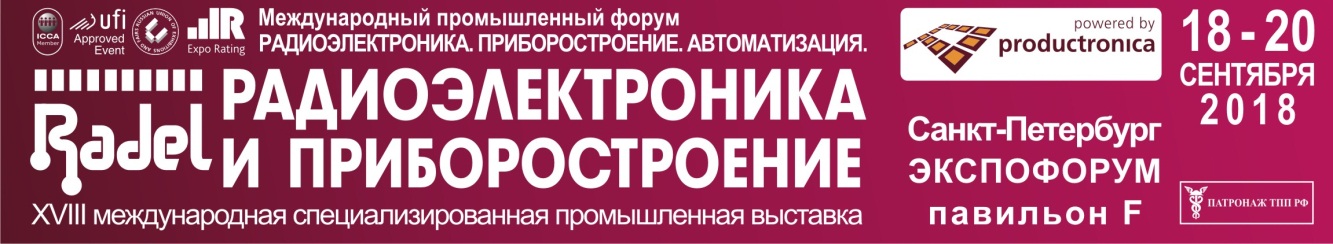 Регистрационный №_____Все материалы высылаются в Дирекцию выставки до 1 августа 2018 года.Заявка на участие в выставкеВсе материалы высылаются в Дирекцию выставки до 1 августа 2018 года.Название фирмы:                                                                                                                                                      Руководитель (Ф.И.О., должность):                                                                                                                        Контактное лицо (Ф.И.О., должность):                                                                                                                    Телефон: (    )                                       Факс:  (    )                                      E-mail:                                                  Юридический адрес:                                                                                                                                                 Почтовый адрес:                                                                                                                                                        ИНН фирмы:                                                       КПП:                                               Название фирмы:                                                                                                                                                      Руководитель (Ф.И.О., должность):                                                                                                                        Контактное лицо (Ф.И.О., должность):                                                                                                                    Телефон: (    )                                       Факс:  (    )                                      E-mail:                                                  Юридический адрес:                                                                                                                                                 Почтовый адрес:                                                                                                                                                        ИНН фирмы:                                                       КПП:                                               Необорудованная площадь, min Включает: выставочную площадь без ковролинового покрытия, уборку общей территории выставки, ночную охрану.базовая стоимость10500 руб. за Оборудованнаяплощадь, min Включает: строительство стенда, стены, ковролиновое покрытие, фризовую панель с названием фирмы, уборку общей территории выставки, ночную охрану.базовая стоимость12500 руб. за Заочное участиеВключает: публикацию информации в каталоге и размещение рекламных материалов на стенде Заочного участия.  Регистрационный сбор не взимается. 25000 руб.Базовая стоимость аренды площади:        м²  х                  р. за м²  =                  руб.  Базовая стоимость аренды площади:        м²  х                  р. за м²  =                  руб.  Базовая стоимость аренды площади:        м²  х                  р. за м²  =                  руб.  Базовая стоимость аренды площади:        м²  х                  р. за м²  =                  руб.  A - открыта одна сторона (линейный,  min )C - открыты три стороны (торцевой,  min ) - 10%B - открыты две стороны (угловой,  min ) - 5%D - открыты четыре стороны (остров, min ) - 15%Расчет наценки за обзорность: 10500 руб.   х          %    :  100  х           м²   =                            руб.                                                                                              % наценки                     площадь Расчет наценки за обзорность: 10500 руб.   х          %    :  100  х           м²   =                            руб.                                                                                              % наценки                     площадь Расчет наценки за обзорность: 10500 руб.   х          %    :  100  х           м²   =                            руб.                                                                                              % наценки                     площадь Расчет наценки за обзорность: 10500 руб.   х          %    :  100  х           м²   =                            руб.                                                                                              % наценки                     площадь Устроителю выставки.   Строительство и оборудование стенда просим осуществить в соответствии с Приложением 1 к настоящей Заявке-контракту.Осуществить самостоятельно или с привлечением стороннего застройщика* (при заказе необорудованной площади)   Просим предоставить дополнительное выставочное оборудование в соответствии с Приложением 1 к настоящей Заявке-контракту. *Примечание.При осуществлении самостоятельного строительства стендов (или с привлечением стороннего застройщика)  Экспонент выплачивает ООО «Фарэкспо» дополнительно 150 рублей (включая НДС) за 1м2 арендованной выставочной площади на оплату расходов по послемонтажной уборке. НаименованиеЦенаК-воСуммаНаименованиеЦенаК-воСуммаДоп. приглашение на банкет  4500Семинар, зал 60 мест, 1 ч*8300Доп. аккредитация, 1 чел.1000Семинар, зал 125 мест, 1 ч*14500Подключение WI-FI, 1 устройство1500*В стоимость аренды зала входит прокат мультимедиа аппаратуры.*В стоимость аренды зала входит прокат мультимедиа аппаратуры.*В стоимость аренды зала входит прокат мультимедиа аппаратуры.*В стоимость аренды зала входит прокат мультимедиа аппаратуры.Размещение логотипа / товарного знака1500 руб.Черно-белая рекламная страница3500 руб.Цветная рекламная страница10000 руб.½ черно-белой рекламн. страницы2100 руб.½ цветной рекламной страницы5250 руб.2-я или 3-я страница обложки14000 руб. Итого =                   руб.   Итого =                   руб.   Итого =                   руб.  4-я страница обложки18000 руб.Директор выставки –        Лебедев Валентин Петрович    radel2@farexpo.ruАдрес дирекции: 196105, Санкт-Петербург, пр. Гагарина, 8, ПСКК, ООО "ФАРЭКСПО”196105, Санкт-Петербург, пр. Гагарина, 8, ПСКК, ООО "ФАРЭКСПО”http//www.farexpo.ru/radelт/ф (812) 777-04-07,  718-35-37 (доб. 622, 619)т/ф (812) 777-04-07,  718-35-37 (доб. 622, 619)Экспонент:                                                                                                                                                         ( полное название фирмы)                                                                                                                                                                                                                                                                                                                                                                                                                                                                                                                                                                                                                                                                                                                                                                                                                                                                                                                                                                                                                                                                                                                                                                                                                                                                                                                                                                                                                                                                                                                                                                                                                                                                                                                                                                                                                                                                                                                                Организатор:       ООО  «ФАРЭКСПО»191028, Санкт-Петербург, Литейный пр., дом 17-19, литер А, помещение 3-Н, офис 2Г;р/с 40702810868000002797 в филиале  ОПЕРУ ПАО Банк  ВТБ в Санкт-Петербурге, г. Санкт-Петербург; к/с 30101810200000000704; БИК 044030704; ИНН 7841005070; КПП 784101001Руководитель:                                                                              Генеральный директор:                                О.И.  Шость М.П.М.П.